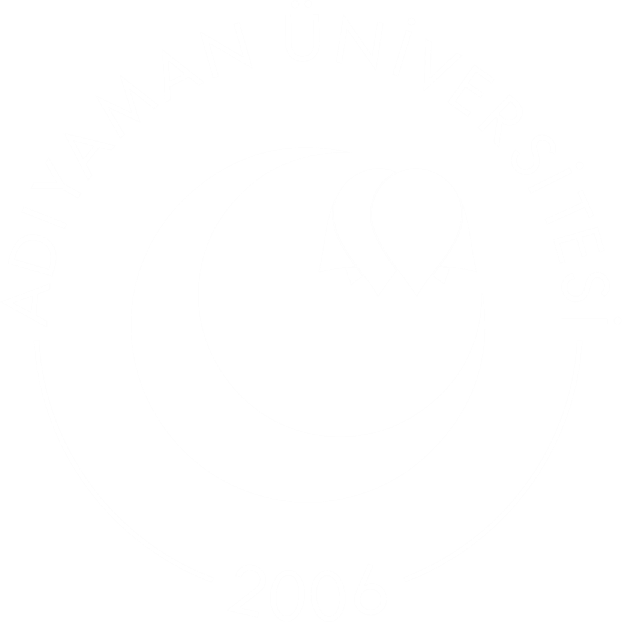 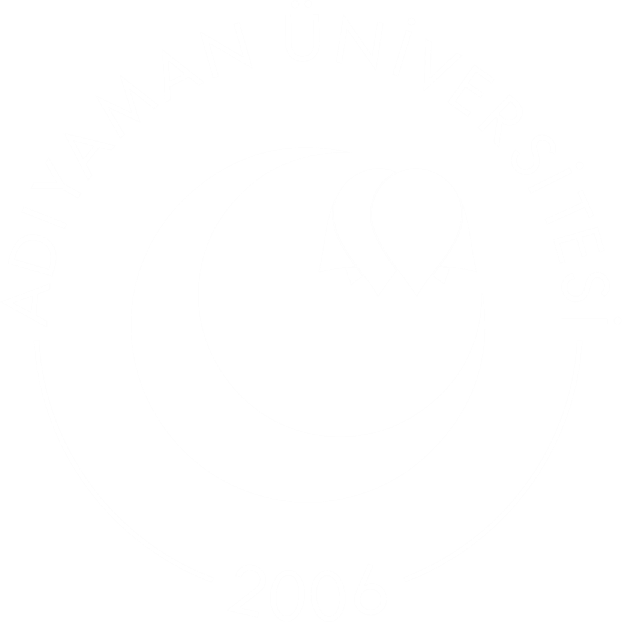 T.C.ADIYAMAN ÜNİVERSİTESİMÜHENDİSLİK FAKÜLTESİ--------- BÖLÜMÜSTAJ DEFTERİ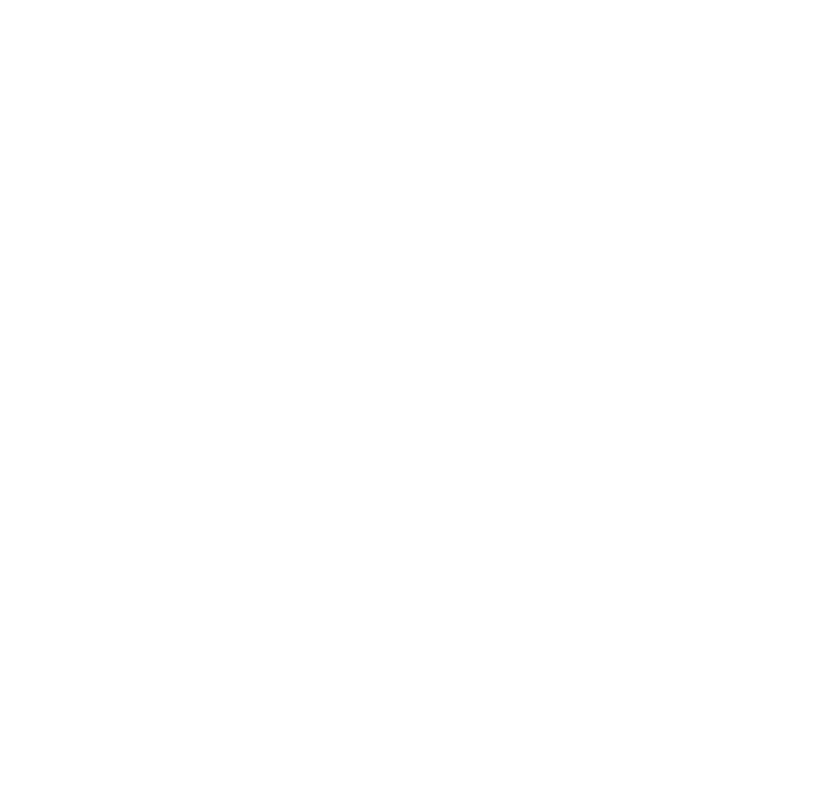 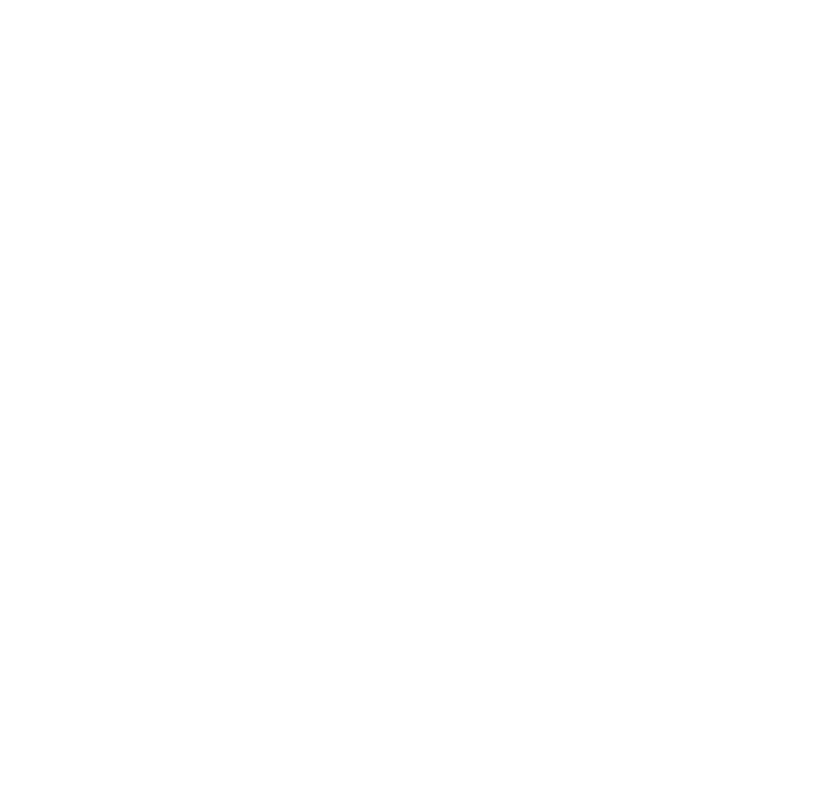 A D I Y A M A N Ü N İ V E R S İ T E S İ 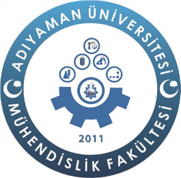 M Ü H E N D İ S L İ K F A K Ü L T E S İ--------- BÖLÜMÜ S T A J D E F T E R İSTAJIN YAPILDIĞI EĞİTİM ÖRETİM  YILI : TÜRÜ :SÜRESİ :ÖĞRENCİNİNADI SOYADI : BÖLÜMÜ/PROGRAMI : SINIFI :NUMARASI :STAJ  TARİHİ : STAJ TÜRÜ :İŞ YERİNİN ADI : ADRESİ :T.C.ADIYAMAN ÜNİVERSİTESİMÜHENDİSLİK FAKÜLTESİ DEKANLIĞI/MÜDÜRLÜĞÜADIYAMANSAYI	:.......................	......./........../20.........KONU: Öğrenci stajıİLGİLİ MAKAMAAşağıda programı belirtilen okulumuz öğrencisinin; mesleki kabiliyetinin, görüşünün ve beceri ile ilgili tecrübelerinin arttırılması için kurumuzda/iş yerinizde mecburi olduğu staj çalışmasını yapması uygun görülmüştür. Öğrencinin staj süresince, kurumunuzun / iş yerinizin çalışma şartlarına ve kendisine verilen staj programına uyarak verimli bir staj devresi geçirmesi için, gerekenin yapılması ve staj sonunda Gizli Değerlendirme Formu’nun doldurularak bir suretinin ve onaylı devam çizelgesinin Dekanlığımıza/Müdürlüğümüze gönderilmesini saygı ile rica eder, öğrencimizin yerleştirilmesinde ki katkılarınızdan dolayı teşekkürlerimi sunarım.DekanÖĞRENCİNİN:ADI SOYADI	:................................................................................BÖLÜMÜ/PROGRAMI	:................................................................................SINIFI	:................................................................................NUMARASI	:................................................................................EKLER:EK-I	:1 Adet Devam ÇizelgesiEK-II	:1 Adet Staj Çalışma programı EK-III :1 Adet Staj DosyasıEK-IV :2 Adet Staj Değerlendirme FormuT.C.ADIYAMAN ÜNİVERSİTESİMÜHENDİSLİK FAKÜLTESİ--------- BÖLÜMÜSTAJ TALİMATIOkulumuzda gördüğünüz	yıllık teorik eğitiminin uygulama ve üretime dönüştürülmesi bakımından çok büyük öneme haiz olan…..iş günlük staj görevine başlayacaksınız. Staj süresince aşağıdaki hususlara titizlikle uymanızı rica eder, görevinizde başarılar dilerim.Bölüm BaşkanıSTAJ ÖNCESİ HAZIRLIKLARStaj dosyasındaki diğer staj evraklarını örneğe uygun olarak doldurup program ve koordinatörüne imzalattırınız.Staj için iş hayatınızdaki ideallerinize uygun konular seçmeye özen gösteriniz.STAJ SÜRESİNDEKİ İŞLER VE DAVRANIŞLARStaj dosyası içinde size verilen görev yazısı değerlendirme formu ve güvenlik soruşturmasını gösterir yazıyı staj yaptığınız kurumun iş yerinin Makamına veriniz.Kendinizi kurumun bir personeli olarak görüp, işinize ciddiyetle başlayınız. Mesai saatlerine titizlikle uyunuz.Kurumdaki/iş yerindeki amirlerin emirlerine kesinlikle uyunuz.Kurumdaki/iş yerindeki mesai arkadaşlarınız ile iş ilişkileri dışında ilişki kurmayınız. İdeolojik tartışmalardan, yersiz konuşmalardan, ısrarlı fikir beyanlarından ve benzeri kötü davranışlardan kaçınınız.Çalışmalarınızı muhakkak günlük olarak değerlendiriniz. İşinizi günü gününe yapınız.  Ayrıca;  çalışmalarınızı  kağıda  geçirirken  bir adet matbu formu doldurduktan sonra yapılacak ilaveleri (resim, proje vb.) aynı ebatta bir kağıda çizerek ekleyiniz. Günlük çalışmalarınızı her günün bitiminde yetkiliye imzalattırınız.Staj yaparken araç ve gereçleri bizzat kullanmaya çalışınız. Bilgi ve tecrübenizi azami seviyeye çıkarma çabası içinde olunuz.STAJ DOSYASININ HAZIRLAMASIStaj çalışmaları sırasında yapılan işler ve çizilen resimler staj dosyasının içerisindeki A4 sayfalarına kaydedilecektir.Konu başlıkları ve bulunduğu sayfa numaralarını gösteren içindekiler kısmı,Staj çalışmasının yapıldığı kurumun/iş yerinin;Adı ve adresiOrganizasyon şemasıÇalıştırdığı mühendis, tekniker, teknisyen, ustabaşı, kalifiye-düz işçi yönetici ve memur sayısıAsıl üretim ve çalışma konusuKısa tarihçesi yazılacaktır.Raporun girişinde staj çalışmasının amacı ve konuları açıklanacaktır.Raporun içeriğinde: iş yerinde incelenen ve yapılan her iş ayrıntılı olarak yazılacak, çizilen ve fotoğrafı çekilen resimler, tablolar, formlar ve çeşitli veriler, uygun yerlerde ve ekinde ve belirli bir sıra ile bulunacaktır. Raporun sonuç kısmında öğrencinin staj çalışması süresi içerisinde edindiği bilgiler, kazandığı beceriler dikkate alınarak yönetmeliğin ve kendisine verilen çalışma raporunun baş tarafında belirtilen amaçlara ne dereceye kadar ulaştığı, yapıcı önerilerde katılarak açık ve kesin ifadelerle özetlenecektir.Tamamlanan staj Çalışma Raporunu tüm sayfaları, iş yerinin en yetkilisine imzalattırılıp kaşelenecek ve mühürlenecektirÇ.STAJ DÖNÜŞÜ YAPILACAK İŞLERStaj bitiminde müessese amirlerine ve personele veda etmeden ayrılmayınız.Ayrılırken yetkili makamlardan staja başladığınız veya ayrıldığınız tarihi bildirir bir belge alınız. Değerlendirme Formunun doldurularak okulunuza gönderilmesi hususunu uygun bir biçimde hatırlatınız.Staj dosyasını tamamladıktan sonra, en geç 10 gün içinde okula getirip ilgili Bölüm Başkanına veriniz.Bu form staj veren kurum/iş yeri tarafından doldurulacak ve kurumda/iş yerinde kalacaktırEğitici Personelin;Adı ve Soyadı: Sayın İş Yeri Yetkilisiİş yerinize staj ve endüstriye dayalı öğreti programı kapsamında süresini tamamlayan öğrencinin bilgi beceri ve stajdan yararlanma derecesini ve ilişkileri ile davranışlarının niteliklerini belirleyebilmek için aşağıdaki tabloyu doldurunuz.T.C.ADIYAMAN ÜNİVERSİTESİMÜHENDİSLİK FAKÜLTESİ--------- BÖLÜMÜSTAJ DEĞERLENDİRME FORMUÖğrencinin yaz stajının Bölümü/Proramı tarafından değerlendirilebilmesi için aşağıdaki soruların tamamının cevabı EVET olmalıdır. Aksi takdirde öğrenci stajını yenilemek zorundadır.STAJ DEĞERLENDİRME TABLOSU(Bölümü/Programı)(Staj İşleri Koordinatörlüğü Tarafından Doldurulacaktır)STAJYER ÖĞRENCİ TAKİP ÇİZELGESİMERKEZ KAMPÜSADIYAMAN-TÜRKİYE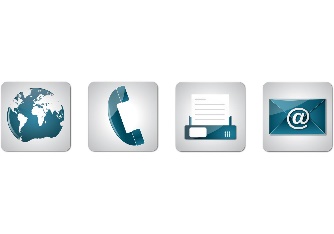 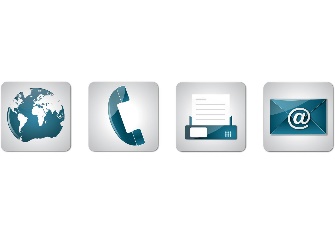 ÖğrencininDanışmanınAdıÜnvanıSoyadıAdıStaj DalıSoyadıStaj SüresiStaj TarihleriİşyerininAdıStaj DalıStaj SüresiStaj TarihleriÖzelliklerDeğerlendirme*Değerlendirme*Değerlendirme*Değerlendirme*Değerlendirme*ÖzelliklerOlumsuz (0-29)Geçer (40-30)Orta (69-39)İyi (84-65)Çok İyi (100-85)İşe İlgisiİşin TanımlanmasıAlet Teçhizat Kullanma YeteneğiAlgılama GücüSorumluluk DuygusuÇalışma HızıUygun ve Yeteri Kadar Malzeme Kullanma BecerisiZamanı / Verimli KullanmaProblem Çözme Yeteneğiİletişim KurmaKurallara UymaGenel Değerlendirmeİşyeri, mezun olduktan sonra öğrenciyi işe almayı düşünüyor mu?EvetHayırAd-Soyad:İmza:ÖğrencininAdı-SoyadıNumarasıStaj Dönemi ve YılıStaj Uygunluk SorularıEvetHayırStaj öncesi öğrenci Bölümü/Programı Staj İşleri Koordinatörlüğü ile irtibat kurmuş mudur?Öğrenci yaz stajı sonunda rapor hazırlamış mıdır?Öğrencinin hazırladığı Yaz Stajı Raporu, Bölümü/Programı Staj İşleri Koordinatörlüğü tarafından şekil yönünden yeterli bulunmuş mudur?Yaz Stajı Öğrenci Devam Takip Çizelgesi, öğrenci ve Staj Yürütücüsü tarafından imzalanmış/ onaylanmış mıdır?Öğrenci yaz stajına, Staj Yönergesi’nde belirtilen asgari süre kadar devam etmiş midir?İşyeri tarafından Yaz Stajı Öğrenci Değerlendirme Formu düzenlenmiş ve Onaylanmış mıdır?KonuGörüşGörüşAldığı NotAğırlık (%)NotYeterliYetersiz---/100İş Yeri Staj Değerlendirmesi---/100---/100Öğrenci Tarafından Hazırlanan Staj Defteri ve Raporu---/100---/100Staj Komisyonu Değerlendirmesi---/100---/100KISIMSTAJ GÜNÜ1YAPILAN İŞTARİHKONTROL EDEN KİŞİNİN ADI ve SOYADIKAŞE ve İMZAKAŞE ve İMZAKAŞE ve İMZAKISIMSTAJ GÜNÜ2YAPILAN İŞTARİHKONTROL EDEN KİŞİNİN ADI ve SOYADIKAŞE ve İMZAKAŞE ve İMZAKAŞE ve İMZAKISIMSTAJ GÜNÜ3YAPILAN İŞTARİHKONTROL EDEN KİŞİNİN ADI ve SOYADIKAŞE ve İMZAKAŞE ve İMZAKAŞE ve İMZAKISIMSTAJ GÜNÜ4YAPILAN İŞTARİHKONTROL EDEN KİŞİNİN ADI ve SOYADIKAŞE ve İMZAKAŞE ve İMZAKAŞE ve İMZAKISIMSTAJ GÜNÜ5YAPILAN İŞTARİHKONTROL EDEN KİŞİNİN ADI ve SOYADIKAŞE ve İMZAKAŞE ve İMZAKAŞE ve İMZAKISIMSTAJ GÜNÜ6YAPILAN İŞTARİHKONTROL EDEN KİŞİNİN ADI ve SOYADIKAŞE ve İMZAKAŞE ve İMZAKAŞE ve İMZAKISIMSTAJ GÜNÜ7YAPILAN İŞTARİH: KONTROL EDEN KİŞİNİN ADI ve SOYADIKAŞE ve İMZAKAŞE ve İMZAKAŞE ve İMZAKISIMSTAJ GÜNÜ8YAPILAN İŞTARİH KONTROL EDEN KİŞİNİN ADI ve SOYADIKAŞE ve İMZAKAŞE ve İMZAKAŞE ve İMZAKISIMSTAJ GÜNÜ9YAPILAN İŞTARİHKONTROL EDEN KİŞİNİN ADI ve SOYADIKAŞE ve İMZAKAŞE ve İMZAKAŞE ve İMZAKISIMSTAJ GÜNÜ10YAPILAN İŞTARİHKONTROL EDEN KİŞİNİN ADI ve SOYADIKAŞE ve İMZAKAŞE ve İMZAKAŞE ve İMZAKISIMSTAJ GÜNÜ11YAPILAN İŞTARİHKONTROL EDEN KİŞİNİN ADI ve SOYADIKAŞE ve İMZAKAŞE ve İMZAKAŞE ve İMZAKISIMKISIMSTAJ GÜNÜSTAJ GÜNÜ12YAPILAN İŞYAPILAN İŞTARİHTARİHKONTROL EDEN KİŞİNİN ADI ve SOYADIKONTROL EDEN KİŞİNİN ADI ve SOYADIKAŞE ve İMZAKAŞE ve İMZAKAŞE ve İMZAKAŞE ve İMZAKAŞE ve İMZAKISIMKISIMSTAJ GÜNÜSTAJ GÜNÜ13YAPILAN İŞYAPILAN İŞTARİHTARİHKONTROL EDEN KİŞİNİN ADI ve SOYADIKONTROL EDEN KİŞİNİN ADI ve SOYADIKAŞE ve İMZAKAŞE ve İMZAKAŞE ve İMZAKAŞE ve İMZAKAŞE ve İMZAKISIMSTAJ GÜNÜSTAJ GÜNÜ141414YAPILAN İŞTARİHTARİHKONTROL EDEN KİŞİNİN ADI ve SOYADIKAŞE ve İMZAKAŞE ve İMZAKAŞE ve İMZAKAŞE ve İMZAKAŞE ve İMZAKAŞE ve İMZAKAŞE ve İMZAKISIMKISIMSTAJ GÜNÜSTAJ GÜNÜ15YAPILAN İŞYAPILAN İŞTARİHTARİHKONTROL EDEN KİŞİNİN ADI ve SOYADIKONTROL EDEN KİŞİNİN ADI ve SOYADIKAŞE ve İMZAKAŞE ve İMZAKAŞE ve İMZAKAŞE ve İMZAKAŞE ve İMZAKISIMSTAJ GÜNÜSTAJ GÜNÜ161616YAPILAN İŞTARİHTARİHKONTROL EDEN KİŞİNİN ADI ve SOYADIKAŞE ve İMZAKAŞE ve İMZAKAŞE ve İMZAKAŞE ve İMZAKAŞE ve İMZAKAŞE ve İMZAKAŞE ve İMZAKISIMKISIMSTAJ GÜNÜSTAJ GÜNÜ17YAPILAN İŞYAPILAN İŞTARİHTARİHKONTROL EDEN KİŞİNİN ADI ve SOYADIKONTROL EDEN KİŞİNİN ADI ve SOYADIKAŞE ve İMZAKAŞE ve İMZAKAŞE ve İMZAKAŞE ve İMZAKAŞE ve İMZAKISIMSTAJ GÜNÜSTAJ GÜNÜ181818YAPILAN İŞTARİHTARİHKONTROL EDEN KİŞİNİN ADI ve SOYADIKAŞE ve İMZAKAŞE ve İMZAKAŞE ve İMZAKAŞE ve İMZAKAŞE ve İMZAKAŞE ve İMZAKAŞE ve İMZAKISIMKISIMSTAJ GÜNÜSTAJ GÜNÜ19YAPILAN İŞYAPILAN İŞTARİHTARİHKONTROL EDEN KİŞİNİN ADI ve SOYADIKONTROL EDEN KİŞİNİN ADI ve SOYADIKAŞE ve İMZAKAŞE ve İMZAKAŞE ve İMZAKAŞE ve İMZAKAŞE ve İMZAKISIMSTAJ GÜNÜSTAJ GÜNÜ202020YAPILAN İŞTARİHTARİHKONTROL EDEN KİŞİNİN ADI ve SOYADIKAŞE ve İMZAKAŞE ve İMZAKAŞE ve İMZAKAŞE ve İMZAKAŞE ve İMZAKAŞE ve İMZAKAŞE ve İMZAKISIMKISIMSTAJ GÜNÜSTAJ GÜNÜ21YAPILAN İŞYAPILAN İŞTARİHTARİHKONTROL EDEN KİŞİNİN ADI ve SOYADIKONTROL EDEN KİŞİNİN ADI ve SOYADIKAŞE ve İMZAKAŞE ve İMZAKAŞE ve İMZAKAŞE ve İMZAKAŞE ve İMZAKISIMSTAJ GÜNÜSTAJ GÜNÜ222222YAPILAN İŞTARİHTARİHKONTROL EDEN KİŞİNİN ADI ve SOYADIKAŞE ve İMZAKAŞE ve İMZAKAŞE ve İMZAKAŞE ve İMZAKAŞE ve İMZAKAŞE ve İMZAKAŞE ve İMZAKISIMKISIMSTAJ GÜNÜSTAJ GÜNÜ23YAPILAN İŞYAPILAN İŞTARİHTARİHKONTROL EDEN KİŞİNİN ADI ve SOYADIKONTROL EDEN KİŞİNİN ADI ve SOYADIKAŞE ve İMZAKAŞE ve İMZAKAŞE ve İMZAKAŞE ve İMZAKAŞE ve İMZAKISIMKISIMSTAJ GÜNÜSTAJ GÜNÜ24YAPILAN İŞYAPILAN İŞTARİHTARİHKONTROL EDEN KİŞİNİN ADI ve SOYADIKONTROL EDEN KİŞİNİN ADI ve SOYADIKAŞE ve İMZAKAŞE ve İMZAKAŞE ve İMZAKAŞE ve İMZAKAŞE ve İMZAKISIMSTAJ GÜNÜSTAJ GÜNÜ252525YAPILAN İŞTARİHTARİHKONTROL EDEN KİŞİNİN ADI ve SOYADIKAŞE ve İMZAKAŞE ve İMZAKAŞE ve İMZAKAŞE ve İMZAKAŞE ve İMZAKAŞE ve İMZAKAŞE ve İMZAKISIMSTAJ GÜNÜ26YAPILAN İŞTARİHKONTROL EDEN KİŞİNİN ADI ve SOYADIKAŞE ve İMZAKAŞE ve İMZAKAŞE ve İMZAKISIMKISIMSTAJ GÜNÜSTAJ GÜNÜ27YAPILAN İŞYAPILAN İŞTARİHTARİHKONTROL EDEN KİŞİNİN ADI ve SOYADIKONTROL EDEN KİŞİNİN ADI ve SOYADIKAŞE ve İMZAKAŞE ve İMZAKAŞE ve İMZAKAŞE ve İMZAKAŞE ve İMZAKISIMSTAJ GÜNÜSTAJ GÜNÜ282828YAPILAN İŞTARİHTARİHKONTROL EDEN KİŞİNİN ADI ve SOYADIKAŞE ve İMZAKAŞE ve İMZAKAŞE ve İMZAKAŞE ve İMZAKAŞE ve İMZAKAŞE ve İMZAKAŞE ve İMZAKISIMSTAJ GÜNÜSTAJ GÜNÜ292929YAPILAN İŞTARİHTARİHKONTROL EDEN KİŞİNİN ADI ve SOYADIKAŞE ve İMZAKAŞE ve İMZAKAŞE ve İMZAKAŞE ve İMZAKAŞE ve İMZAKAŞE ve İMZAKAŞE ve İMZAKISIMSTAJ GÜNÜSTAJ GÜNÜ303030YAPILAN İŞTARİHTARİHKONTROL EDEN KİŞİNİN ADI ve SOYADIKAŞE ve İMZAKAŞE ve İMZAKAŞE ve İMZAKAŞE ve İMZAKAŞE ve İMZAKAŞE ve İMZAKAŞE ve İMZAGÜN NUMARASISTAJ TARİHLERİİMZA1....../...../20....2....../...../20....3....../...../20....4....../...../20....5....../...../20....6....../...../20....7....../...../20....8....../...../20....9....../...../20....10....../...../20....11....../...../20....12....../...../20....13....../...../20....14....../...../20....15....../...../20....16....../...../20....17....../...../20....18....../...../20....19....../...../20....20....../...../20....21....../...../20....22....../...../20....23....../...../20....24....../...../20....25....../...../20....26....../...../20....27....../...../20....28....../...../20....29....../...../20....30....../...../20....KONTROL EDEN KİŞİNİN ADI ve SOYADIKAŞEİMZA